	CALLYWITH COLLEGE TRUST		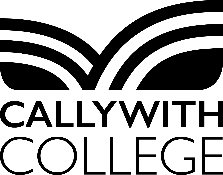 Minutes of a special meeting of the Board of Trustees of the Callywith College Trust held on 18 September 2019 at Callywith CollegeTrustees:	Mr M Davis, Dr C Gray, Mr P Reed, Mr C Twigg, Mr P Waller and Mr D Walrond (Chair) Also Present:	Dr J Grey (Assistant Principal) – item 19/31 onwards, Mrs R Loom (Business Manager) – item 19/31 onwards, Ms L Maggs (Assistant Principal) – item 19/31 onwards and Mrs A Winter (Clerk to the Trustees)Apologies:	Mrs D Tarrant and Mr P UgaldeItemDiscussion/DecisionAction19/30Confidential Update on Senior Leadership and Staffing This confidential item is separately minuted19/31Confidential Update on Callywith Transfer ProposalThis confidential item is separately minuted.19/32Overview of Summer Examination Results 2019The Board received a summary of the headline data which indicated excellent results for both A Levels and Extended Diplomas. Pass rates were outstanding, well above national benchmarks, with a high proportion of students gaining high grades. An exceptional retention rate of over 99% was an indication of the superb quality of the student experience and highly effective support provided. Success in GCSE resits in English and Maths were also well above national averages.All outcomes were being analysed and would be presented in further detail to the Teaching, Learning and Student Experience Committee in October. Further curriculum developments were being considered. 19/33Update on Current Enrolment PositionThe Assistant Principal reported that the current enrolments had reached a total of 1,110 although this was likely to change as the position settled. This was made up of around 700 new 1st year students and 400 2nd years which far exceeded the expected 950 on which the budget for 2019/20 was based.The numbers were roughly broken down into 41% A Levels, 52% Level 3 Vocational and 7% Level 1 & 2. It had been possible to absorb the additional enrolments although particular bulges in specific curriculum types were more difficult to accommodate. Additional teaching was being provided by increasing part time staff hours and the use of variable hours staff, where necessary. Trustees noted that a flat recruitment for 2020/21 with a similar number of enrolments would result in full capacity next year - phenomenal growth in a very short period.Trustees congratulated all staff on this remarkable success.19/34Likely Impact on Finances for 2019/20The Business Manager tabled provisional figures setting out revised budget projections based on enrolments of 1,100 together with revised cashflow forecasts. Although the PAN (Published Admission Number) had been set by the funding agency at 855, core funding for the additional recruitment would be received in full in February 2020. Applications would be made for increases to allocations of other funding streams such as Learner Support Funds and Maths Premium to reflect the higher student intake.The overall financial position had improved significantly and at this stage a small end of year surplus was indicated. A more thorough re-forecast budget would be prepared for the Finance, Employment and Audit Committee in November 2019.19/35Date of Next MeetingThe Board would next meet at 9.30am on Tuesday 1 October 2019.ALL to note